Dengan ini menerangkan bahwa:Nama	: ……………………………Jabatan	: ……………………………Alamat	: ……………………………Menyatakan bahwa telah mengembalikan peralatan Jurusan Teknik Arsitektur, pada hari/tanggal………………………………………… di Lantai 3 Jurusan Teknik Arsitektur gudang D Fakultas Sains dan Teknologi, Kampus II UIN Alauddin Makassar. Berikut daftar alat yang telah di kembalikan:Demikian bukti pengembalian peralatan ini .Gowa, …..,	, 20…                                                                                    Accredited by                      Member Of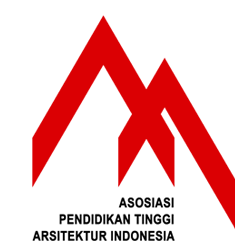       HIGHER EDUCATION NATIONAL BOARD OF ACCREDITATION                       INDONESIAN ASSOCIATION OF SCHOOL OF ARCHITECTURE (IASA)                         BADAN Akreditasi Nasional Perguruan Tinggi-Indonesia                       Asosiasi Pendidikan Tinggi Arsitektur Indonesia (APTARI) No. 6798/SK/BAN-PT/Akred/S/X/2020 GRADE “A”(2020-2024)                       No. 072/APTARI/1/2012				Halaman 1 dari 2UNIVERSITAS ISLAM NEGERI ALAUDDIN MAKASSAR / STATE ISLAMIC UNIVERSITY OF ALAUDDIN,MAKASSAR,INDONESIA FAKULTAS SAINS & TEKNOLOGI / SCIENCE AND ENGINEERING FACULTYJURUSAN ARSITEKTUR / ARCHITECTURE DEPARTMENTKampus II: Jl. H.M. Yasin Limpo No. 36 Samata-Gowa, Telp/Fax 0411:8221400Website: http://tar.fst.uin-alauddin.ac.id	Facebook: Administrasi Teknik Arsitektur UIN Alauddin E-mail:arsitektur@uin-alauddin.ac.id	Instagram: architecture_uinamUNIVERSITAS ISLAM NEGERI ALAUDDIN MAKASSAR / STATE ISLAMIC UNIVERSITY OF ALAUDDIN,MAKASSAR,INDONESIA FAKULTAS SAINS & TEKNOLOGI / SCIENCE AND ENGINEERING FACULTYJURUSAN ARSITEKTUR / ARCHITECTURE DEPARTMENTKampus II: Jl. H.M. Yasin Limpo No. 36 Samata-Gowa, Telp/Fax 0411:8221400Website: http://tar.fst.uin-alauddin.ac.id	Facebook: Administrasi Teknik Arsitektur UIN Alauddin E-mail:arsitektur@uin-alauddin.ac.id	Instagram: architecture_uinamUNIVERSITAS ISLAM NEGERI ALAUDDIN MAKASSAR / STATE ISLAMIC UNIVERSITY OF ALAUDDIN,MAKASSAR,INDONESIA FAKULTAS SAINS & TEKNOLOGI / SCIENCE AND ENGINEERING FACULTYJURUSAN ARSITEKTUR / ARCHITECTURE DEPARTMENTKampus II: Jl. H.M. Yasin Limpo No. 36 Samata-Gowa, Telp/Fax 0411:8221400Website: http://tar.fst.uin-alauddin.ac.id	Facebook: Administrasi Teknik Arsitektur UIN Alauddin E-mail:arsitektur@uin-alauddin.ac.id	Instagram: architecture_uinamSURAT KETERANGAN PENGEMBALIAN ALATSURAT KETERANGAN PENGEMBALIAN ALATNo. Document/ Document No.B.……/ F.601-060/…/............…SURAT KETERANGAN PENGEMBALIAN ALATSURAT KETERANGAN PENGEMBALIAN ALATEdisi/ Edition01SURAT KETERANGAN PENGEMBALIAN ALATSURAT KETERANGAN PENGEMBALIAN ALATRevisi/ Revised00SURAT KETERANGAN PENGEMBALIAN ALATSURAT KETERANGAN PENGEMBALIAN ALATTanggal efektif/ Date…… ……………………….…..................SURAT KETERANGAN PENGEMBALIAN ALATSURAT KETERANGAN PENGEMBALIAN ALATHalaman/ Page1 dari 2NoKodeNama AlatSpesifikasiJumlahKondisiKondisiKondisiNoKodeNama AlatSpesifikasiJumlahBaikRusakTidakLayak12dstLaboran,Nip.Peminjam,Mengetahui:Kepala LaboratoriumAlfiah, S.T., M.T.NIP. 